AMMATTIOSASTO 115 LUOTTAMUSMIEHET 1.1.2019-31.12.2022  Pääluottamusmies	                                     Varapääluottamusmies	 Katja Juopperi                                                   Arja Rantanenkatja.juopperi(at)rovaniemi.fi                          arantanen406(at)gmail.comLuottamusmies                                                   LuottamusmiesAnneli Alasuutari     	                                     Kirsi Toivolaanneli.alasuutari(at)rovaniemi.fi                      kirre1965(at)gmail.comLuottamusmies                	                  LuottamusmiesMari Pärnänen                                                    Piritta Lämsämariparnanen(at)gmail.com                              piritta.juotasniemi(at)gmail.com              Luottamusmies puh:  040-3566183               SUPER AMMATTIOSASTO 115 HALLITUS VUOSIKSI    2020-2021Puheenjohtaja                                    Kirsi Toivola  puh: 0400-719518	                                          kirre1965(at)gmail.com                                                             Sihteeri   Mari Pärnänen 	              	mariparnanen(at)gmail.com			Taloudenhoitaja Paula Pullinen	           Muut hallituksen jäsenet              Riitta Keränen             Pirkko Vilppola              Petteri Heikkilä           Paula Pullinen               Teresa Palojärvi           Satu Härkönen              Henna Niemelä            Mari Pärnänen	              Sirkka Löf	             Piritta Lämsä Hox! Ammattiosastosi tapahtumia löydät ao:n omilta sivuilta www.superliitto.fi ammattiosastojen omat sivut numero  115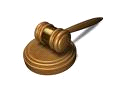 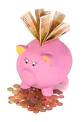 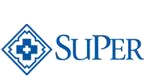 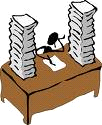 